Date: 27th June 2018Dear Parent/Carer,Sports day this year will take place on Tuesday 3rd July 2018 for Years 1 to 6. We will be heading to the field behind the Community Centre at approx. 9.15am, and events will start at 9.45am. We hope to be finished by 11.15am.Nursery and Reception will be having a separate event and letters will be sent out as soon as possible.Children will need to come to school in their PE Kits, and if possible could they please wear a coloured t-shirt to represent the BASE group that they are in. It will be either red, blue, green or yellow. Children will remain in their PE kits for the rest of the school day.Children will take their water bottles to the field with them, but if the weather is hot, please ensure they have a sun hat and have sun cream applied before school.All parents are welcome to come along and join us, and we are sure you and your children will have a fantastic time and will enjoy the activities we have planned.Yours sincerely,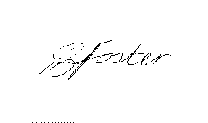 Mrs P FosterHead Teacher